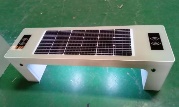 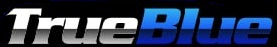 Quotation ListQuotation ListQuotation ListQuotation ListQuotation ListQuotation ListQuotation ListCommodity:Solar  Bench	Price validity: 30daysCommodity:Solar  Bench	Price validity: 30daysCommodity:Solar  Bench	Price validity: 30daysCommodity:Solar  Bench	Price validity: 30daysCommodity:Solar  Bench	Price validity: 30daysCommodity:Solar  Bench	Price validity: 30daysCommodity:Solar  Bench	Price validity: 30daysModelPhotosSizeTerms: EXWUnit price (10-20 units)Unit Price (More than 20 units)Regular ConfigurationGSSB200401L1600mm*H500mm*W470 mmFoshan654.92627.94Solar panel+battery USB socket *4pcs Wireless charge *2 pcs 4G router *1pcs Speaker *1pcs Bluetooth *1pcsLed LightGSSB200402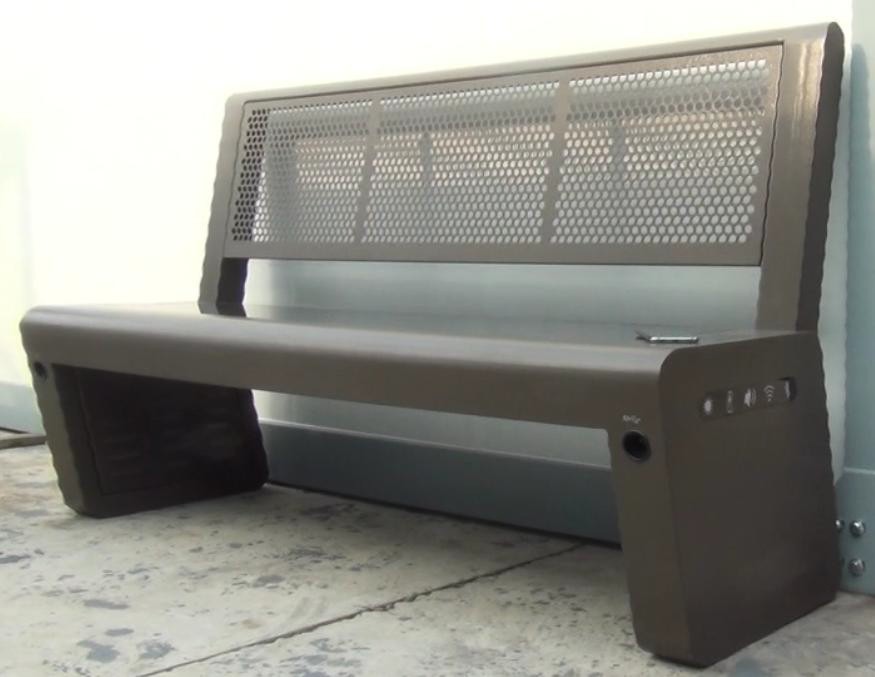 L1700mm*H1005mm*W600 mmFoshan810.48796.19Solar panel+battery USB socket Wireless charge4G router Speaker Bluetooth Led LightGSGT191038-B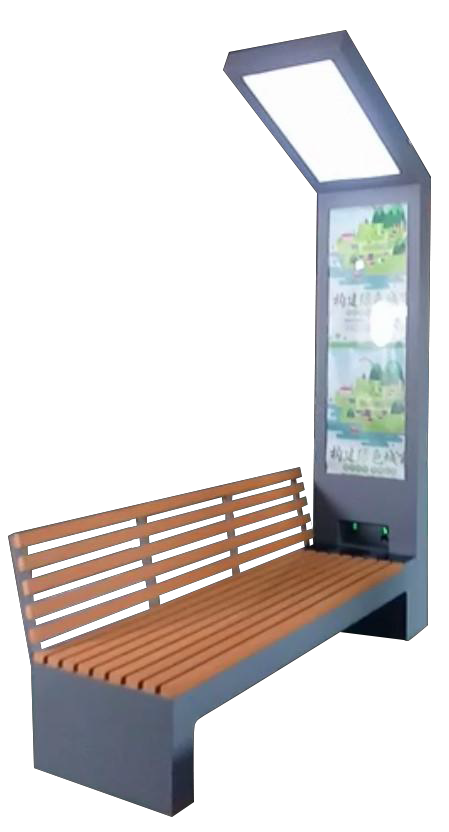 L1750mm*H2400mm*W452 mmFoshan889.05872.86Solar panel+battery USB socket Wireless charge4G router Speaker Bluetooth Led Light Led light boxGSGT191038-A(with bracket)L1750mm*H2400mm*W452 mmFoshan907.30890.63Solar panel+battery USB socket Wireless charge4G router Speaker Bluetooth Led Light Led light boxGSSB200403-B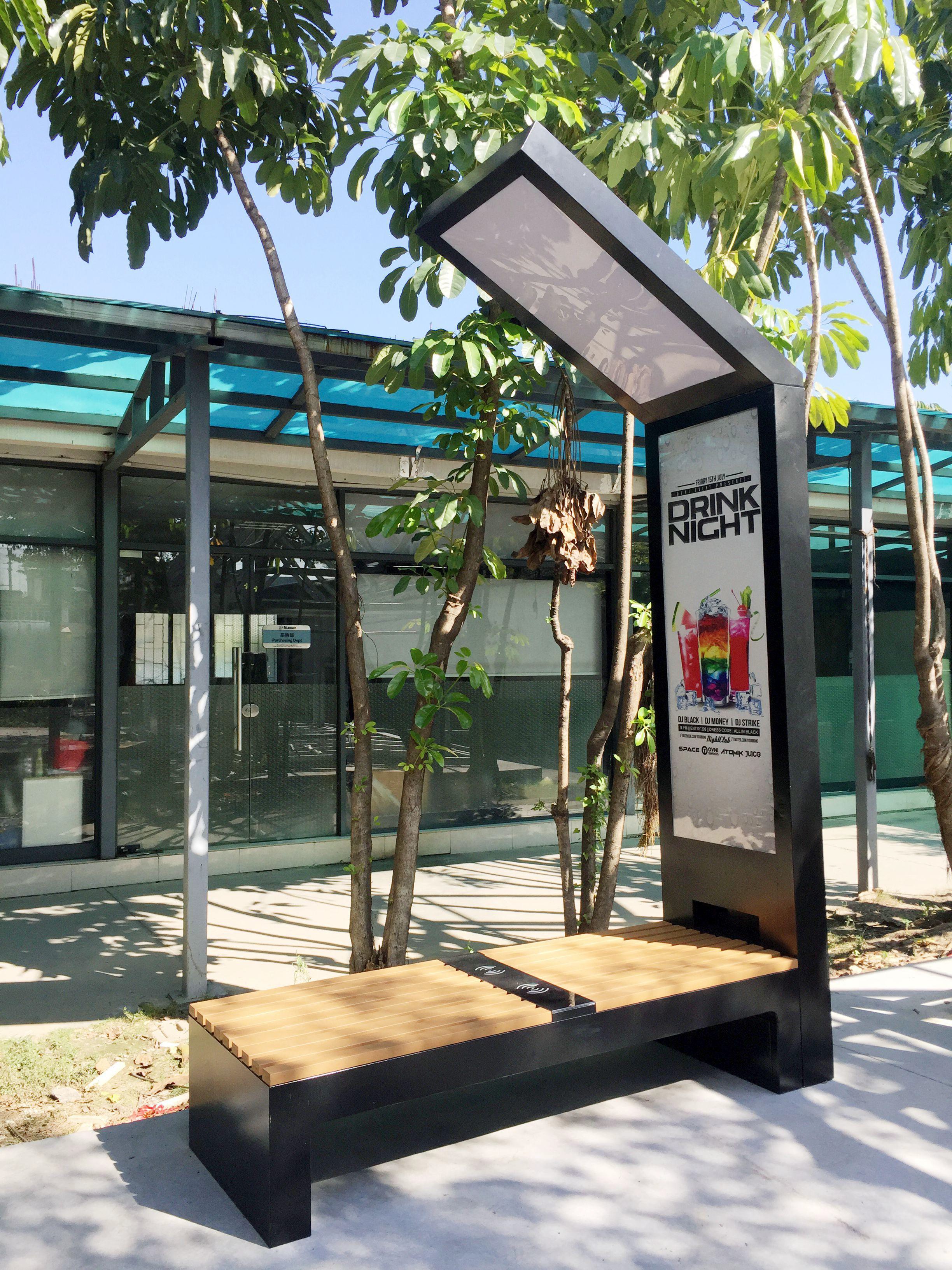 L2030mm*H3095mm*W686 mmFoshan1396.191362.86Solar panel+battery USB socket Wireless charge4G router Speaker Bluetooth Led Light Led light boxGSSB200403-A(with bracket)L2030mm*H3095mm*W686 mmFoshan1423.171397.78Solar panel+battery USB socket Wireless charge4G router Speaker Bluetooth Led Light Led light boxGSGT202101-A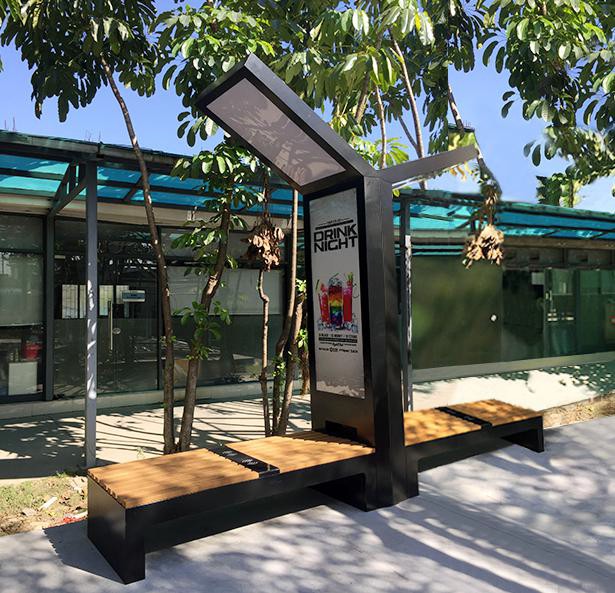 L3500mm*H2400mm*W452 mmFoshan1751.751727.94Solar panel+battery USB socket Wireless charge4G router Speaker Bluetooth Led Light Led light boxGSGT202101-BL4060mm*H3095mm*W686 mmFoshan2621.592559.68Solar panel+battery USB socket Wireless charge4G router Speaker Bluetooth Led Light Led light boxGSGT202102-B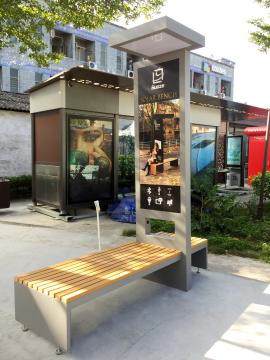 L2030mm*H3095mm*W686 mmFoshan1334.291300.95Solar panel+battery USB socket Wireless charge4G router Speaker Bluetooth Led Light Led light boxGSGT202102-A(with bracket)L2030mm*H3095mm*W686 mmFoshan1359.681326.35Solar panel+battery USB socket Wireless charge4G router Speaker Bluetooth Led Light Led light boxNoties:The price is not including any transport charge, shipping freight and tax.Noties:The price is not including any transport charge, shipping freight and tax.Noties:The price is not including any transport charge, shipping freight and tax.Noties:The price is not including any transport charge, shipping freight and tax.Noties:The price is not including any transport charge, shipping freight and tax.Noties:The price is not including any transport charge, shipping freight and tax.Noties:The price is not including any transport charge, shipping freight and tax.RemarkArrived our bank total amount should same with the invoice amount, not including any transfer chargeArrived our bank total amount should same with the invoice amount, not including any transfer chargeArrived our bank total amount should same with the invoice amount, not including any transfer chargeArrived our bank total amount should same with the invoice amount, not including any transfer chargeArrived our bank total amount should same with the invoice amount, not including any transfer chargeArrived our bank total amount should same with the invoice amount, not including any transfer chargeRemarkDelivery Time: (need arrange production schedule) normally it is 5-10 days after confirm deposit received. Payment: T/T 50% as deposit ,50% balance before loading from our factory. 100%TT for sample.US Dollar Exchange rate: 6.4Delivery Time: (need arrange production schedule) normally it is 5-10 days after confirm deposit received. Payment: T/T 50% as deposit ,50% balance before loading from our factory. 100%TT for sample.US Dollar Exchange rate: 6.4Delivery Time: (need arrange production schedule) normally it is 5-10 days after confirm deposit received. Payment: T/T 50% as deposit ,50% balance before loading from our factory. 100%TT for sample.US Dollar Exchange rate: 6.4Delivery Time: (need arrange production schedule) normally it is 5-10 days after confirm deposit received. Payment: T/T 50% as deposit ,50% balance before loading from our factory. 100%TT for sample.US Dollar Exchange rate: 6.4Delivery Time: (need arrange production schedule) normally it is 5-10 days after confirm deposit received. Payment: T/T 50% as deposit ,50% balance before loading from our factory. 100%TT for sample.US Dollar Exchange rate: 6.4Delivery Time: (need arrange production schedule) normally it is 5-10 days after confirm deposit received. Payment: T/T 50% as deposit ,50% balance before loading from our factory. 100%TT for sample.US Dollar Exchange rate: 6.4